Театрализованное представление «Волк и семеро козлят»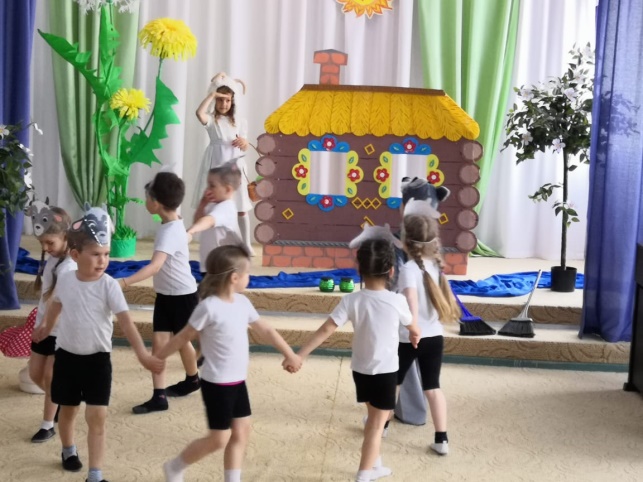 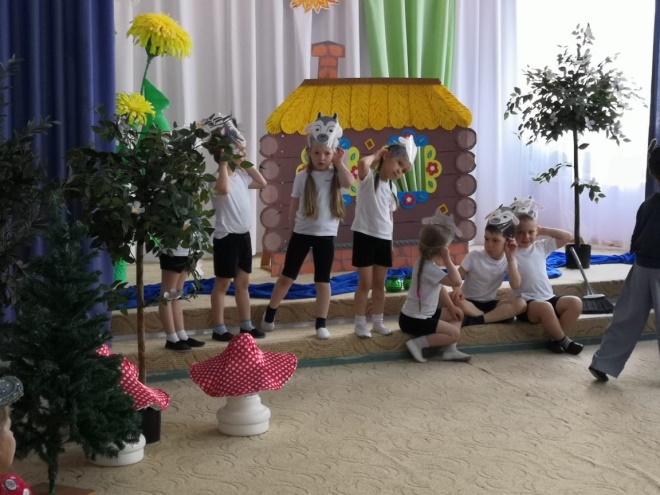 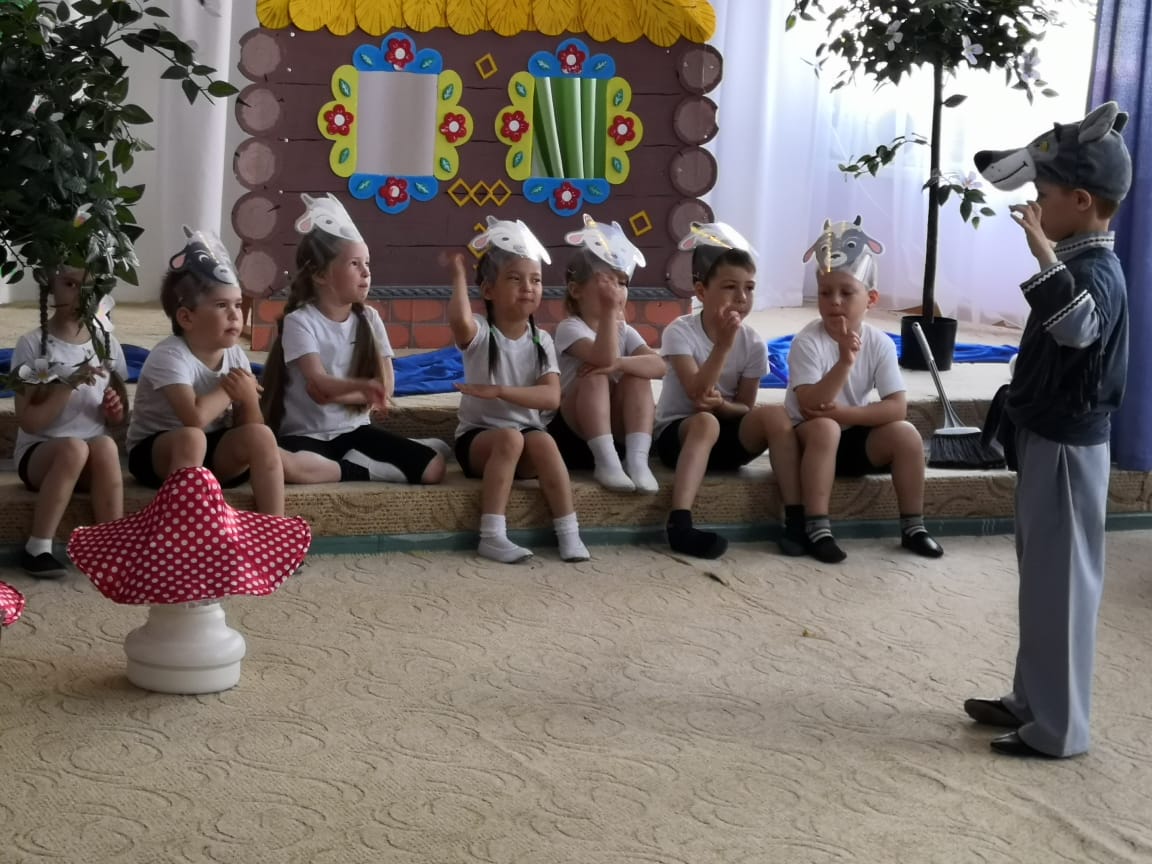 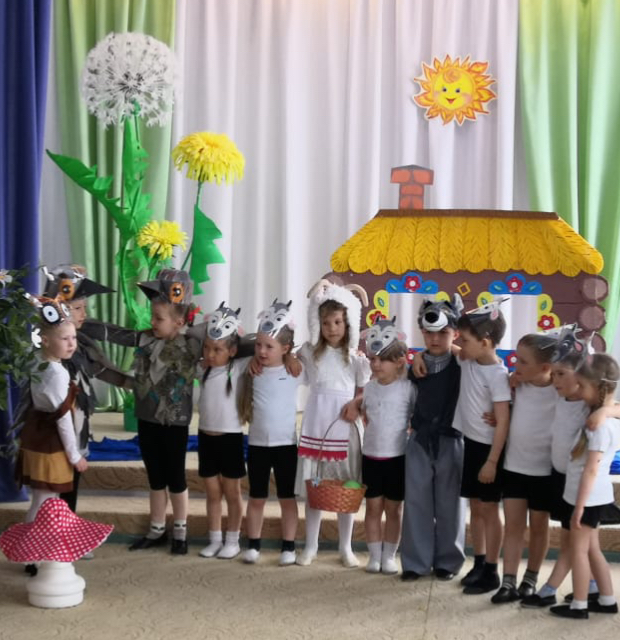 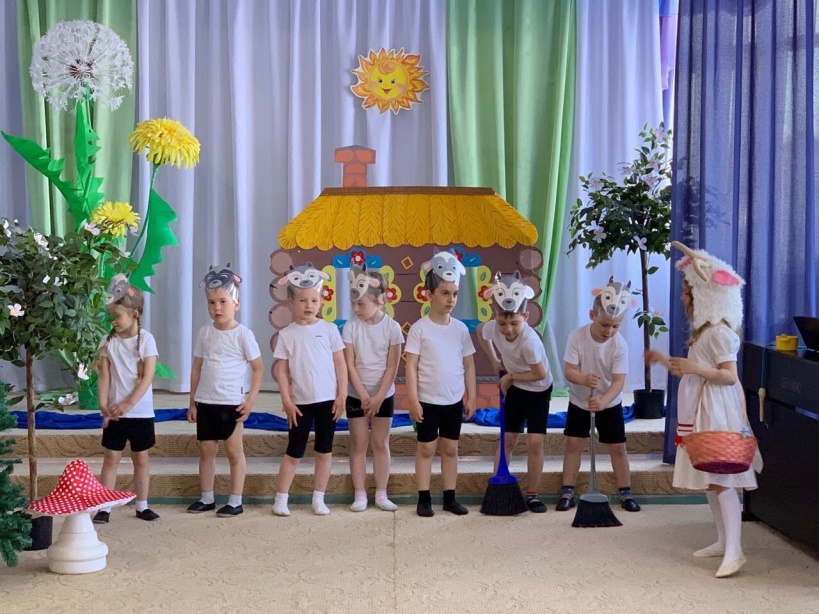 